Муниципальное автономное учреждение дополнительного образования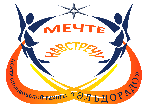 «Центр детского творчества «Эльдорадо»Онлайн-встреча по обмену опытом МАУ ДО «Центр детского творчества «Эльдорадо» (с. Туринская Слобода) иМАУ ДО Дом Детского Творчества КГО (г. Камышлов ) по теме:«Внедрение дистанционных образовательных технологий в деятельность учреждения дополнительного образования»Туринская Слобода. 2021г.Цель онлайн- встречи: распространение позитивного опыта по внедрению дистанционных образовательных технологий; выявление новых практик и способов решения трудностей, вызванных эпидемиологической обстановкой.Ход мероприятия: Начало онлайн встречи в 10.00, подключение в 9.50, регламент выступления 3-5 минут+ 2 мин. на вопросы.Способ подключения: ﻿ Онлайн - встреча проходит на платформе ZoomТема: "Внедрение образовательных технологий в деятельность учреждения дополнительного образования"Время: 3 февр. 2021 10:00 AM ЕкатеринбургПодключиться к конференции Zoom  https://clck.ru/T6LpV Идентификатор конференции: 992 218 5784Код доступа: c1k7sb№название темы ответственныйрегламенторганизационный блокорганизационный блокорганизационный блокорганизационный блокПриветствие участников встречи заместителя начальника Слободо- Туринского муниципального отдела управления образованием Белогузова Т.В. Приветствие участников встречи заместителя начальника Слободо- Туринского муниципального отдела управления образованием Белогузова Т.В. Приветствие участников встречи заместителя начальника Слободо- Туринского муниципального отдела управления образованием Белогузова Т.В. Приветствие участников встречи заместителя начальника Слободо- Туринского муниципального отдела управления образованием Белогузова Т.В. 1.Приветствие участников встречи директора   МАУ ДО «Центр детского творчества «Эльдорадо»Наумова В.И.3 мин.2. Приветствие участников встречи директора   МАУ ДО «Дом детского творчества» КГОСалихова Ю.В.3 мин.                    выступления                     выступления                     выступления 3.«Особенности организации процесса использования дистанционных образовательных технологий в МАУ ДО «Дом детского творчества» КГО, МАУ ДО «Центр детского творчества «Эльдорадо».Турыгина С.В.заместитель директора по УМРГолубцова Е.Г. заместитель директора по учебной работе3-5 мин.3-5 мин.4. «Реализация дополнительных общеобразовательных общеразвивающих программ с применением технологий дистанционного обучения в МАУ ДО «Центр детского творчества «Эльдорадо»куратор дистанционной площадки методист Гагарина Т.И.Фалаеева С.Г.3-5мин.5.«Организация и проведение мероприятий» в МАУ ДО «Центр детского творчества «Эльдорадо»организатор Елисеева О.В.3-5 мин.6. «Дистанционное обучение в студии Изобразительного искусства»Чепелева Н.Г.педагог дополнительного образования МАУ ДО «Дом детского творчества» КГО3-5 мин.7.«Опыт дистанционной работы в художественной направленности с детьми 6-7 лет. В объединении «Мир вокруг нас»Томилова Л.Г. педагоги дополнительного образования3-5 мин.8.Организация дистанционного обучения в объединении художественной направленности «Пирография. Выжигание по дереву»Воробьева Е.В. педагог дополнительногообразования 3-5 мин.Кофе- брейк 15 мин.Кофе- брейк 15 мин.Кофе- брейк 15 мин.Кофе- брейк 15 мин.9.«Современные мессенджеры, плюсы и минусы работы педагога хореографа в режиме дистанционного образования»Гежа И.Д.педагог дополнительного образования3-5 мин.10.Опыт дистанционной работыв детском объединении «Студия эстрадной песни Карамель»Назарова А.В.педагог дополнительного образвоания3-5 мин.11.Опыт дистанционной работыв детском объединении « Эстрадный вокал»Молчанова А.В.педагог дополнительного образования3-5 мин.12«Особенности работы объединений «Легоконструирование» и «Робототехники» в онлайн-режиме»Данилова Е.В.педагог дополнительного образования3-5 мин.13.Образовательная  платформа  Mindskills  как эффективный метод организации практических дистанционных занятий по ментальной арифметикеГолубцова Е.Г. заместитель директора по учебной работе , педагог дополнительного образования.3-5 мин.14.«Организация интеллектуальной игры для дошкольников с помощью мессенджера Whats App»Озорнина Е.А.педагог дополнительного образования3-5 мин.15.Дистанционные занятия «Клуба Почемучек»Интеллектуальные игры и конкурсы в дистанционном форматеЗаровнятных М.В.организаторпедагог дополнительногообразования 3-5 мин.16.«Применение социальной сети «ВКонтакте» в образовательном процессе»Устьянцева Е.В.педагог дополнительного образования3-5 мин.17.Google-форма как один из эффективных приемов организации дистанционного обучения на занятиях по робототехнике.	Погодина Н.М. педагог дополнительного образования.3-5 мин.18. Ведение трансляций через OBS StudioЕлисеев А.С. педагог дополнительного образования3-5 мин.Заключительный блокЗаключительный блокЗаключительный блокЗаключительный блок19.Заключительное слово директора   МАУ ДО «Центр детского творчества «Эльдорадо» участникам встречиНаумова В.И.3 мин.20.Заключительное слово директора   МАУ ДО«Дом детского творчества» КГО участникам встречиСалихова Ю.В.3 мин.